+-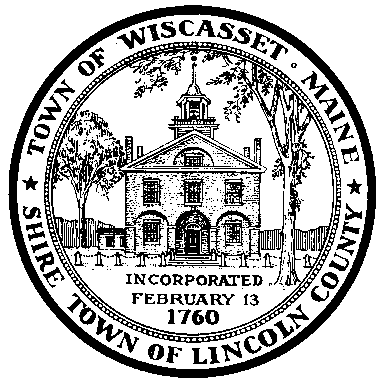 -WISCASSET HISTORIC PRESERVATION COMMISSION AGENDAJune 30, 2016 at 5:00 p.m. Wiscasset Town Office Meeting RoomCall meeting to orderConsideration of June 2, 2016 minutesCertificate of Appropriateness Application-  Applicant- 31 Fort Hill Street U01-095 Discussion regarding certificate of appropriateness- Sign permits Applicability   Discussion regarding Section 106 review- consulting party status Update on letter to property owners Update on Certified Local Government status Other Business Next Meeting –August 4, 2016 at 5 p.m.AdjournNote: Please call Ben Averill, Town Planner, at 882-8200 x106if you cannot attend a meeting.